  Plastyka kl.4                                                              wtorek   26.05.2020r.TEMAT: Rysunkowe powtórzenie wiadomości.Praca plastyczna:Wykonaj laurkę dla swojej mamy. Format pracy to kartka A4 złożona na pół, technika wykonania pracy to wycinanka.  Termin wykonania pracy to  26 maja .Zdjęcia prac proszę przesłać na adres  :  t.orlinska@hotmail.com , a laurkę podarować swojej mamie.  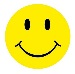 